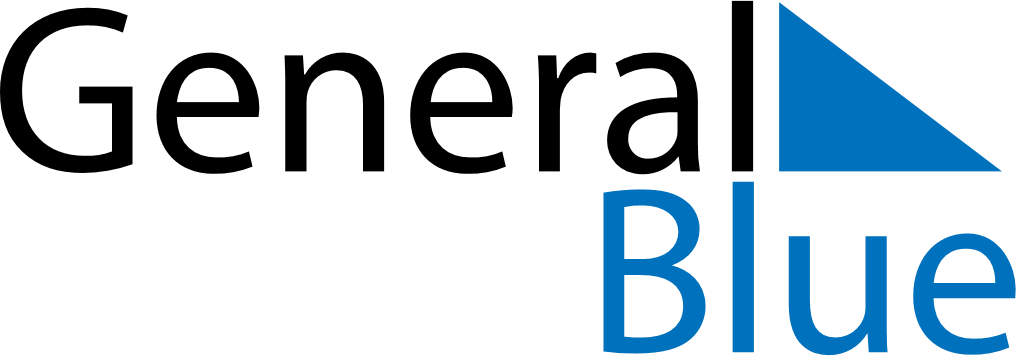 May 2020May 2020May 2020MonacoMonacoMondayTuesdayWednesdayThursdayFridaySaturdaySunday123Labour Day456789101112131415161718192021222324Ascension Day25262728293031